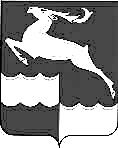 АДМИНИСТРАЦИЯ КЕЖЕМСКОГО РАЙОНАКРАСНОЯРСКОГО КРАЯПОСТАНОВЛЕНИЕ13.02.2023                                              № 115-п                                         г. КодинскО внесении изменений в постановление Администрации Кежемского района от 31.12.2019 № 931-п «Об утверждении муниципальной программы «Обеспечение защиты прав потребителей в муниципальном образовании Кежемский район» В соответствии с Законом Российской Федерации от 07.02.1992 №2300-1 «О защите прав потребителей», постановлением Правительства Красноярского края от 28.04.2018 № 220-п «Об утверждении региональной программы Красноярского края «Обеспечение защиты прав потребителей», постановлением Администрации Кежемского района от 11.09.2013 № 1059-п «Об утверждении Порядка принятия решений о разработке муниципальных программ Кежемского района, их формировании и реализации», постановлением Администрации Кежемского района от 12.09.2013 № 1065-п «Об утверждении Перечня муниципальных программ Кежемского района», руководствуясь ст.ст. 17, 20, 32 Устава Кежемского района ПОСТАНОВЛЯЮ:1. Внести в постановление Администрации Кежемского района от 31.12.2019 №931-п «Об утверждении муниципальной программы «Обеспечение защиты прав потребителей в муниципальном образовании Кежемский район» (в редакции постановлений Администрации Кежемского района от 11.08.2021 № 518–п, от 10.02.2022 № 89 - п) следующие изменения:1.1. В приложении к постановлению:1.1.1. В разделе 1 «Паспорт программы»:1) в строке «Этапы и сроки реализации Программы»: цифры «2024» заменить цифрами «2025»;2) строку «Целевые показатели и показатели результативности Программы» дополнить словами «, 2025 год – 90%»;3) в строке «Информация по ресурсному обеспечению Программы»: слова «Финансирование за счет средств местного бюджета не предусмотрено» заменить словами «Объем финансирования Программы составит 37,000 тыс. рублей, в том числе:по годам реализации:2020 год -   0,000 тыс. рублей;2021 год -   0,000 тыс. рублей;2022 год - 0,000 тыс. рублей;2023 год – 37,000 тыс. рублей; 2024 год – 0,000 тыс. рублей; 2025 год - 0,000 тыс. рублейиз них: из средств муниципального бюджета – 37,000 тыс. рублей, в том числе:2020 год - 0,000 тыс. рублей;2021 год - 0,000 тыс. рублей;2022 год - 0,000 тыс. рублей;2023 год – 37,000 тыс. рублей; 2024 год – 0,000 тыс. рублей; 2025 год - 0,000 тыс. рублей»1.1.2. Раздел 2. Характеристика текущего состояния сферы защиты прав потребителей изложить в следующей редакции:«2. Характеристика текущего состояния сферы защиты прав потребителей Одной из основных задач социально-экономического развития Кежемского района является повышение качества жизни населения. Неотъемлемым элементом качества жизни становится реализация гражданами своих потребительских прав, рациональное использование полученных доходов для приобретения товаров, работ и услуг, которые должны иметь соответствующие параметры потребительских свойств и отвечать установленным требованиям безопасности при использовании.Программа представляет собой комплекс мер, направленных на развитие системы защиты прав потребителей в Кежемском районе, создание условий для эффективной защиты, установленных законодательством Российской Федерации прав потребителей.Программа имеет выраженную социальную направленность и предусматривает оказание населению бесплатных консультационных услуг, информирование потребителей через средства массовой информации и т. д.Основными причинами, порождающими нарушения прав потребителей, являются: низкая правовая грамотность населения и хозяйствующих субъектов, недостаточная информированность граждан о механизмах реализации своих прав. Приоритетным направлением программы является проведение активной разъяснительной работы с населением, которая позволит повысить уровень потребительской грамотности и обеспечить реализацию системы самозащиты потребителями своих прав. Основное направление в вопросах защиты прав потребителей - создание на территории Кежемского района благоприятных условий для реализации потребителями своих законных прав, а также обеспечение их соблюдения. Наиболее эффективным методом борьбы с правонарушениями на потребительском рынке является предупреждение и профилактика правонарушений. Большую важность играют досудебные формы разрешения споров, связанных с нарушением прав потребителей, ввиду длительности сроков рассмотрения дел по защите прав потребителей в судах.Правовой основой защиты прав потребителей в Российской Федерации послужило принятие Закона Российской Федерации от 07.02.1992 № 2300-1 «О защите прав потребителей» (далее – Закон РФ) и других нормативных правовых актов, регулирующих отношения в сфере защиты прав потребителей.В настоящее время организационную основу потребительской политики составляет сформированная система защиты прав потребителей.На практике отработаны схемы реализации Закона РФ. Одним из приоритетных направлений в работе контролирующих органов является профилактика, предупреждение и пресечение нарушений в сфере продажи товаров и услуг и их устранение в добровольном порядке. При этом используются различные методы и формы, информационная и просветительская работа с привлечением средств массовой информации, консультирование и оказание практической помощи в разрешении конфликтных ситуаций не только потребителям, но и предпринимателям, проведение целевых проверок отдельных секторов потребительского рынка товаров, работ, услуг.В целях предупреждения правонарушений на потребительском рынке товаров и услуг проводятся контрольно-надзорные мероприятия, по результатам которых руководителям предприятий выдаются предписания с указанием сроков устранения нарушений обязательных требований нормативных документов.Одним из важных приоритетов в определении направлений деятельности по предупреждению нарушений на потребительском рынке является работа с обращениями граждан, которая позволяет выявить и систематизировать наиболее неблагоприятные сферы деятельности с высоким уровнем нарушений законодательства о защите прав потребителей. Структура обращений граждан со значительной степенью точности отражает состояние потребительского рынка.Вместе с тем, стремительное развитие современного рынка товаров и услуг приводит к обозначению новых проблем правового, экономического, организационного и социального характера.Рынок товаров и услуг не может обеспечить всем потребителям равных возможностей во взаимоотношениях с хозяйствующими субъектами. Появление новых методов продажи товаров посредством сетевых супермаркетов, развитие дистанционного способа продаж, долевого строительства, потребительского кредитования, медицинских и туристических услуг, жилищно-коммунальная реформа и другие новшества не всегда положительно сказываются на потребительских отношениях, имеющих значительное влияние на социально- экономическое положение потребителей. В числе основных причин обращений граждан является непредставление хозяйствующими субъектами информации о товарах (работах, услугах), их изготовителях (исполнителях, продавцах), нарушения сроков исполнения услуг, а также продажа товаров и предоставление услуг ненадлежащего качества.В современных условиях для поддержки потребителей необходимо постоянное воздействие государства на организацию и поддержание упорядоченных отношений в сфере потребительской политики, воспитание новых членов общества, подготовленных к защите своих потребительских прав цивилизованным путем. Необходима своевременная и комплексная оценка последствий для потребителей новшеств на современном потребительском рынке товаров и услуг (например, в сфере жилищно-коммунального хозяйства), оценка результатов изменения законодательства в сфере защиты прав потребителей, выявления пробелов в нем и подготовка предложений по совершенствованию нормативной базы.Согласно ст. 44 Закона РФ, на органы местного самоуправления возложено рассмотрение жалоб потребителей, их консультирование, предъявление исков в суд по собственной инициативе, по поручению отдельного потребителя либо неопределенного круга потребителей. В этой связи, в  целях предупреждения, выявления и пресечения нарушений прав потребителей на территории района, специалист МКУ «Служба экономического развития, снабжения и закупок Кежемского района», рассматривает заявления и обращения потребителей и хозяйствующих субъектов, дает консультации по вопросам законодательства,  информирует  население по основам потребительской грамотности, размещает информационные материалы на официальном сайте муниципального образования Кежемский район, принимает участие в проведении совместно с Роспотребнадзором общественной приемной по вопросам практического применения законодательства в сфере защиты прав потребителей с потребителями и хозяйствующими субъектами. В течении 2022 года проведено совместных общественных приемных -3.Так, за 2022 год количество консультаций в сфере защиты прав потребителей составило 20 единиц устного характера, в том числе в рамках работы «горячей линии» - 7 (Обращения поступали в период всплеска розничных цен на продовольственные товары и ажиотажный спрос на некоторые позиции продовольственных товаров, в т.ч. сахар-песок).  В 2022 году на официальном сайте муниципального образования  Кежемский район Красноярского края в разделе «Общество», в рубрике «Потребительский рынок», вкладке «Защита прав потребителей» размещены публикации, направленные на повышение потребительской грамотности в количестве 12 ед..Деятельность территориального отдела Управления Роспотребнадзора по Красноярскому краю в Богучанском районе в сфере защиты прав потребителей в 2022 году была основана на приоритетах, определённых в соответствии с приказом Роспотребнадзора от 01.11.2019 г. № 863 «Об утверждении основных направлений деятельности Роспотребнадзора, его территориальных органов и организаций на 2020-2022 годы», в числе которых совершенствование надзора (контроля за исполнением обязательных требований законодательства РФ в области защиты прав потребителей, в области потребительского рынка и обеспечения качества и безопасности пищевых продуктов, в том числе в соответствии с новым правовым регулированием, установленным Законом № 248-ФЗ «О государственном контроле (надзоре) и муниципальном контроле в Российской Федерации», Законом № 247-ФЗ и КоАП РФ.Территориальным отделом заключено семь Соглашений о взаимодействии по вопросам защиты прав потребителей с органами местного самоуправления Кежемского района: с Администрацией Кежемского района и с шестью сельскими муниципальными образованиями.В рамках имеющихся Соглашений специалисты территориального отдела участвуют в проведении совместных с органами местного самоуправления мероприятий с субъектами малого и среднего предпринимательства, направленных на информирование и повышение правовой грамотности в области законодательства о защите прав потребителей. В сельских администрациях проводятся выездные «общественные приёмные», цель проведения которых направлена на просвещение потребителей в области законодательства о защите прав потребителей и оказание практической помощи потребителям в восстановлении их прав. В 2022 году проведены совместные общественные приёмные в Администрации Кежемского района в количестве трех единиц (19.05.2022, 14.10.2022, 14.12.2022).В 2022 году уменьшилось количество поступающих в территориальный отдел Управления Роспотребнадзора но Красноярскому краю в Богучанском районе обращений по вопросам защиты прав потребителей: всего за отчётный год поступило 33 письменных обращений (2021 г. -60). За защитой прав потребителей в территориальный отдел обратился 101 гражданин Кежемского районаИз 101 обращения в устной форме поступило 68, в письменной - 33 обращения (2021 г. всего 60 , 48 - устно, 12 -письменно).Работа по обращениям (жалобам) граждан, юридических лиц и индивидуальных предпринимателей организована в территориальном отделе в соответствии с положениями федерального закона № 59-ФЗ «О порядке рассмотрения обращений граждан Российской Федерации».В структуре письменных обращений по видам осуществляемой хозяйствующими субъектами деятельности:в сфере услуг наибольшую долю занимают обращения по вопросам оказания жилищно - коммунальных услуг - 12 обращений. Работа по данным обращениям проводится совместно с уполномоченными лицами государственного жилищного надзора (Служба строительного надзора) путём перенаправления копий обращений в части компетенции данного органа.В сфере розничной торговли поступило 10 письменных обращений (2021 год - 6). Вопросы касались недостатков в технически-сложных товарах (холодильники, телефоны) предъявлении претензий продавцу, их сроки, порядок обращения в судебные органы - 2 обращения. Большая часть обращений касалась предъявления претензий продавцу о нарушении правил торговли отдельных видов товаров: - несоответствии ценников на товаре при оплате на кассе -2 ;  - об   обмане и обсчёте потребителя при взвешивании товара - 2;- об отсутствии весов в доступном месте для покупателя -1;-  о завышении цен на товары народного потребления – 2; - об ущемлении прав потребителя при оплате товара банковской картой -1;  - жалобы по факту грубого поведения продавцов с покупателями – 1; - об отсутствии маркировки средствами идентификации на продуктах питания-1.В территориальный отдел зв 2022 году поступило 1 обращение от жителя Кежемского района, связанное с деятельностью на финансовом рынке (банковская деятельность) по факту включения в кредитный договор условий, ущемляющих права потребителя. Потребителю разъяснён порядок действий в соответствии с действующим законодательством, а также перенаправлено в Управление Службы по защите прав потребителей и обеспечению доступности финансовых услуг в Сибирском федеральном округе в части компетенции данного органа.Структура обращений, поступивших в территориальный отдел по различным видам осуществляемой хозяйствующими субъектами деятельности: общественное питание - 2; бытовое обслуживание населения - 2; прочие виды деятельности - 6.За отчетный период 2022 года территориальным отделом на основании обращения граждан оказана помощь по подготовке 4 претензий о нарушении прав потребителя. По всем указанным обращениям, возникший имущественный спор между потребителем и хозяйствующим субъектом был разрешен в пользу потребителя на стадии рассмотрения претензии и досудебного порядка.Все обращения граждан в 2022 году рассмотрены в полном объеме без нарушения установленного срока, заявителям даны необходимые разъяснения; направлены на рассмотрение в другие государственные органы в соответствии с их компетенцией – 12. Обращения, ставшими основаниями для проведения контрольно надзорных мероприятий отсутствовали. Количество контрольных (надзорных) мероприятий снизилось, начиная с 2017 года, связанное с законодательно закреплённым обязательным претензионным порядком урегулирования спора до обращения потребителя в Роспотребнадзор в целях инициации внеплановой проверки, а в последующем ограничениями, установленными ст. 59 и 60 Закона № 248- ФЗ (особенности рассмотрения обращений (заявлений) граждан и организаций, содержащих сведения о причинении вреда (ущерба) или об угрозе причинения вреда (ущерба) охраняемым законом ценностям), которые привели к снижению числа таких контрольных(надзорных) мероприятий.Согласно пп. «а» п. 3 постановления Правительства Российской Федерации от 10.03.2022 № 336 «Об особенностях организации и осуществления государственного контроля (надзора), муниципального контроля» внеплановые контрольные (надзорные) мероприятия, внеплановые проверки проводятся исключительно при условии согласования с органами прокуратуры при непосредственной угрозе причинения вреда жизни и тяжкого вреда здоровью граждан, по фактам причинения вреда жизни и тяжкого вреда здоровью граждан.Однако, п. 10 указанного Постановления допускает проведение профилактических мероприятий, мероприятий по профилактике нарушения обязательных требований в отношении контролируемых лиц в соответствии с Федеральным законом «О государственном контроле (надзоре) и муниципальном контроле в Российской Федерации» и Федеральным законом «О защите прав юридических лиц и индивидуальных предпринимателей при осуществлении государственного контроля (надзора) и муниципального контроля» в виде: информирования, обобщение правоприменительной практики, мер стимулирования добросовестности, объявление предостережения, консультирования, самообследования, профилактического визита (ст. 45 248-ФЗ).В соответствии с ч. 1 ст. 49 Федерального закона от 31.07.2020 № 248- ФЗ «О государственном контроле (надзоре) и муниципальном контроле в Российской Федерации» по поступившим обращениям из Кежемскогорайона в отношении индивидуальных предпринимателей объявлены 8 предостережений о недопустимости нарушения обязательных требований в сфере защиты прав потребителейПроведены профилактические визиты у 4 индивидуальных предпринимателей. В ходе профилактических визитов инспектором осуществляется информирование и консультирование контролируемого лица: об обязательных требованиях, предъявляемых к его деятельности либо к принадлежащим ему объектам контроля, о соответствии объекта контроля (его деятельности) критериям риска, об основаниях и о рекомендуемых способах снижения категории риска, о видах, содержании и об интенсивности контрольных (надзорных) мероприятий, проводимых в отношении объекта контроля исходя из его отнесения к соответствующей категории риска, по вопросам, связанным с организацией и осуществлением государственного контроля (надзора).В соответствии с постановлением правительства РФ от 25.06.2021 № 1005 «Об утверждении Положения о федеральном государственном контроле(надзоре) в области защиты прав потребителей» государственный контроль (надзор) осуществляется без проведения плановых контрольных (надзорных) мероприятий.Особое место в деятельности отдела занимает безвозмездная судебная защита социально незащищенных и малообеспеченных граждан. В территориальном отделе организован контроль по судебному участию в гражданских делах с исками в защиту прав социально уязвимых потребителей: инвалидов, пенсионеров. С целью оказания помощи пенсионерам специалистами территориального отдела подготовлено 2 искового заявления о защите прав потребителей для направления в суд.В сфере защиты прав потребителей для жителей Кежемского района в 2022 году проведено 7 горячих линий, а именно: «Горячая линия по качеству и безопасности парфюмерно-косметической продукции», «Горячая линия по защите прав потребителей (К Всемирному дню защиты прав потребителей)», «Горячая линия по туристическим услугам и инфекционным угрозам за рубежом», «Горячая линия по вопросам детского отдыха», "Горячая линия по услугам такси и кашеринга», «Горячая линия по вопросам качества и безопасности детских товаров и детского отдыха», «Горячая линия по вопросам качества и безопасности детских товаров, выборе новогодних подарков».      Информация для потребителей размещалась на официальном сайте муниципального образования Кежемский район.Реализация комплекса мероприятий, которые предусмотрены Программой, позволит решить обозначенные выше задачи, будет способствовать дальнейшему повышению уровня защищенности потребителей и в конечном итоге повысит качество жизни жителей района.В 2022 году осуществлена корректировка Программы в связи с актуализацией текущего состояния сферы защиты прав потребителей.1.1.3. В разделе 3. Приоритеты и цели муниципальной политики при обеспечении защиты прав потребителей, описание основных целей и задач Программы, прогноз развития:абзац восемнадцатый дополнить словами «, 2025 год - 90 %».1.1.4. В разделе 5. Сроки реализации программы: цифры «2024» заменить цифрами «2025»;1.1.5. В разделе 7. Перечень целевых индикаторов и показателей Программы:  пункт 4 дополнить словами «, 2025 год – 90 %»;1.1.6. Раздел 8. Информация о распределении планируемых расходах по отдельным мероприятиям Программы с указанием главных распорядителей средств районного бюджета, а также по годам реализации Программы изложить в следующей редакции:«8. Информация о распределении планируемых расходах по отдельным мероприятиям Программы с указанием главных распорядителей средств районного бюджета, а также по годам реализации Программы, по отдельным мероприятиям приведена в приложении № 2 к муниципальной программе»;1.1.7. Раздел 9. Информация о ресурсном обеспечении и прогнозной оценке расходов на реализацию целей программы с учетом источников финансирования, в том числе средств федерального, краевого и местного бюджетов приведена в приложении № 3 к муниципальной программе».1.2. Приложение № 1 к паспорту муниципальной программы «Обеспечение защиты прав потребителей в муниципальном образовании Кежемский район» изложить в новой редакции, согласно приложению 1 к настоящему постановлению.1.3. Приложение № 2 к муниципальной программе «Обеспечение защиты прав потребителей в муниципальном образовании Кежемский район» изложить в новой редакции, согласно приложению 2 к настоящему постановлению.1.4. Приложение № 3 к муниципальной программе «Обеспечение защиты прав потребителей в муниципальном образовании Кежемский район» изложить в новой редакции, согласно приложению 3 к настоящему постановлению.2. Контроль за исполнением постановления возложить на заместителя Главы Кежемского района по экономике и финансам С. А. Фраиндт.3. Постановление вступает в силу со дня, следующего за днем его официального опубликования в газете «Кежемский Вестник» и распространяет свое действие на правоотношения, возникшие с 01.01.2023. Глава района                                                                                     П.Ф. БезматерныхПриложение 1к постановлению Администрации районаот 13.02.2023 № 115-пЦЕЛИ, ЦЕЛЕВЫЕ ПОКАЗАТЕЛИ, ЗАДАЧИ, ПОКАЗАТЕЛИ РЕЗУЛЬТАТИВНОСТИ                                                                                Приложение 2к постановлению Администрации районаот 13.02.2023 № 115-п    Приложение 2                                                                                                                                                               к муниципальной программе                                                                                                                                               «Обеспечение защиты прав потребителей                                                                                                                               в муниципальном образовании Кежемский район»                  РАСПРЕДЕЛЕНИЕ ПЛАНИРУЕМЫХ РАСХОДОВ ПО МЕРОПРИЯТИЯМ МУНИЦИПАЛЬНОЙ ПРОГРАММЫ«ОБЕСПЕЧЕНИЕ ЗАЩИТЫ ПРАВ ПОТРЕБИТЕЛЕЙ В МУНИЦИПАЛЬНОМ ОБРАЗОВАНИИ КЕЖЕМСКИЙ РАЙОН»  Приложение 3к постановлению Администрации районаот 13.02.2023 № 115-п                                                                                                                                                                                                                         Приложение 3                                                                                                                                                                                              к муниципальной программе                                                                                                                                                                          «Обеспечение защиты прав потребителей                                                                                                                                                            в муниципальном образовании Кежемский район»РЕСУРСНОЕ ОБЕСПЕЧЕНИЕ И ПРОГНОЗНАЯ ОЦЕНКА РАСХОДОВ НА РЕАЛИЗАЦИЮ ЦЕЛЕЙ МУНИЦИПАЛЬНОЙ ПРОГРАММЫ «ОБЕСПЕЧЕНИЕ ЗАЩИТЫ ПРАВ ПОТРЕБИТЕЛЕЙ В МУНИЦИПАЛЬНОМ ОБРАЗОВАНИИ КЕЖЕМСКИЙ РАЙОН» С УЧЕТОМ ИСТОЧНИКОВ ФИНАНСИРОВАНИЯ, В ТОМ ЧИСЛЕ ПО УРОВНЯМ БЮДЖЕТНОЙ СИСТЕМЫ№ п/пЦели, задачи, показателиЕдиница измеренияВес показателяИсточник информации2021 год2022 год2023 год2024 год2025 год1.Цель: Создание на территории Кежемского района условий для эффективной защиты прав потребителей, установленных законодательством Российской ФедерацииЦель: Создание на территории Кежемского района условий для эффективной защиты прав потребителей, установленных законодательством Российской ФедерацииЦель: Создание на территории Кежемского района условий для эффективной защиты прав потребителей, установленных законодательством Российской ФедерацииЦель: Создание на территории Кежемского района условий для эффективной защиты прав потребителей, установленных законодательством Российской ФедерацииЦель: Создание на территории Кежемского района условий для эффективной защиты прав потребителей, установленных законодательством Российской ФедерацииЦель: Создание на территории Кежемского района условий для эффективной защиты прав потребителей, установленных законодательством Российской ФедерацииЦель: Создание на территории Кежемского района условий для эффективной защиты прав потребителей, установленных законодательством Российской ФедерацииЦель: Создание на территории Кежемского района условий для эффективной защиты прав потребителей, установленных законодательством Российской ФедерацииЦель: Создание на территории Кежемского района условий для эффективной защиты прав потребителей, установленных законодательством Российской ФедерацииКоличество консультаций в сфере защиты прав потребителейштХЖурнал регистрации обращений потребителей Кежемского района20204020201.1.Задача 1: Организация эффективного взаимодействия всех участников в сфере защиты прав потребителей по достижению целиЗадача 1: Организация эффективного взаимодействия всех участников в сфере защиты прав потребителей по достижению целиЗадача 1: Организация эффективного взаимодействия всех участников в сфере защиты прав потребителей по достижению целиЗадача 1: Организация эффективного взаимодействия всех участников в сфере защиты прав потребителей по достижению целиЗадача 1: Организация эффективного взаимодействия всех участников в сфере защиты прав потребителей по достижению целиЗадача 1: Организация эффективного взаимодействия всех участников в сфере защиты прав потребителей по достижению целиЗадача 1: Организация эффективного взаимодействия всех участников в сфере защиты прав потребителей по достижению целиЗадача 1: Организация эффективного взаимодействия всех участников в сфере защиты прав потребителей по достижению целиЗадача 1: Организация эффективного взаимодействия всех участников в сфере защиты прав потребителей по достижению цели1.1.1.Количество публикаций и сообщений в средствах массовой информации, направленных на повышение потребительской грамотностичел.0,3По отчетным данным5121212121.2.Задача 2: Содействие повышению правовой грамотности и информированности   населения   района и хозяйствующих субъектов, осуществляющих деятельность на  потребительском рынке  Кежемского района  в   вопросах   защиты прав потребителейЗадача 2: Содействие повышению правовой грамотности и информированности   населения   района и хозяйствующих субъектов, осуществляющих деятельность на  потребительском рынке  Кежемского района  в   вопросах   защиты прав потребителейЗадача 2: Содействие повышению правовой грамотности и информированности   населения   района и хозяйствующих субъектов, осуществляющих деятельность на  потребительском рынке  Кежемского района  в   вопросах   защиты прав потребителейЗадача 2: Содействие повышению правовой грамотности и информированности   населения   района и хозяйствующих субъектов, осуществляющих деятельность на  потребительском рынке  Кежемского района  в   вопросах   защиты прав потребителейЗадача 2: Содействие повышению правовой грамотности и информированности   населения   района и хозяйствующих субъектов, осуществляющих деятельность на  потребительском рынке  Кежемского района  в   вопросах   защиты прав потребителейЗадача 2: Содействие повышению правовой грамотности и информированности   населения   района и хозяйствующих субъектов, осуществляющих деятельность на  потребительском рынке  Кежемского района  в   вопросах   защиты прав потребителейЗадача 2: Содействие повышению правовой грамотности и информированности   населения   района и хозяйствующих субъектов, осуществляющих деятельность на  потребительском рынке  Кежемского района  в   вопросах   защиты прав потребителейЗадача 2: Содействие повышению правовой грамотности и информированности   населения   района и хозяйствующих субъектов, осуществляющих деятельность на  потребительском рынке  Кежемского района  в   вопросах   защиты прав потребителейЗадача 2: Содействие повышению правовой грамотности и информированности   населения   района и хозяйствующих субъектов, осуществляющих деятельность на  потребительском рынке  Кежемского района  в   вопросах   защиты прав потребителей1.2.1.Количество граждан (потребителей, хозяйствующих субъектов), принявших участие в мероприятиях, направленных на правовое просвещение в сфере защиты прав потребителейчел.0,3По отчетным данным15203050501.3.Задача 3.: Профилактика правонарушений в сфере защиты прав потребителей и создание условий для повышения качества и безопасности реализуемых товаров (работ, услуг)Задача 3.: Профилактика правонарушений в сфере защиты прав потребителей и создание условий для повышения качества и безопасности реализуемых товаров (работ, услуг)Задача 3.: Профилактика правонарушений в сфере защиты прав потребителей и создание условий для повышения качества и безопасности реализуемых товаров (работ, услуг)Задача 3.: Профилактика правонарушений в сфере защиты прав потребителей и создание условий для повышения качества и безопасности реализуемых товаров (работ, услуг)Задача 3.: Профилактика правонарушений в сфере защиты прав потребителей и создание условий для повышения качества и безопасности реализуемых товаров (работ, услуг)Задача 3.: Профилактика правонарушений в сфере защиты прав потребителей и создание условий для повышения качества и безопасности реализуемых товаров (работ, услуг)Задача 3.: Профилактика правонарушений в сфере защиты прав потребителей и создание условий для повышения качества и безопасности реализуемых товаров (работ, услуг)Задача 3.: Профилактика правонарушений в сфере защиты прав потребителей и создание условий для повышения качества и безопасности реализуемых товаров (работ, услуг)Задача 3.: Профилактика правонарушений в сфере защиты прав потребителей и создание условий для повышения качества и безопасности реализуемых товаров (работ, услуг)1.3.1.Доля претензий потребителей, удовлетворенных хозяйствующими субъектами в добровольном порядке, от общего числа обращений, поступивших в Администрацию муниципального образования Кежемский район (в процентах от количества поступивших обращений)%0,4По отчетным данным8590909090Статус (муниципальная программа, подпрограмма)Наименование программы, подпрограммыНаименование ГРБСКод бюджетной классификацииКод бюджетной классификацииКод бюджетной классификацииКод бюджетной классификацииКод бюджетной классификацииКод бюджетной классификацииРасходы (тыс. руб.), годыРасходы (тыс. руб.), годыРасходы (тыс. руб.), годыРасходы (тыс. руб.), годыРасходы (тыс. руб.), годыСтатус (муниципальная программа, подпрограмма)Наименование программы, подпрограммыНаименование ГРБСГРБСРз ПрЦСРЦСРВР2023 год2023 год2023 год2024 год2025 годИтого на 2023-2025 годы Муниципальная программа«Обеспечение защиты прав потребителей в муниципальном образовании Кежемский район» Всего расходные обязательства по программеХХХХХ37,00037,00037,0000,0000,00037,000 Муниципальная программа«Обеспечение защиты прав потребителей в муниципальном образовании Кежемский район» в том числе по ГРБС: Муниципальная программа«Обеспечение защиты прав потребителей в муниципальном образовании Кежемский район» Администрация Кежемского района901ХХХХ37,00037,00037,0000,0000,00037,000Мероприятие 1«Обеспечение работы координационного совета при Администрации Кежемского района по  вопросам обеспечения защиты прав потребителей на территории Кежемского района с целью выработки основных направлений и планов развития системы защиты прав на территории Кежемского  района»Всего расходные обязательства  ХХХХХ0,0000,0000,0000,0000,0000,000Мероприятие 1«Обеспечение работы координационного совета при Администрации Кежемского района по  вопросам обеспечения защиты прав потребителей на территории Кежемского района с целью выработки основных направлений и планов развития системы защиты прав на территории Кежемского  района»в том числе по ГРБС:Мероприятие 1«Обеспечение работы координационного совета при Администрации Кежемского района по  вопросам обеспечения защиты прав потребителей на территории Кежемского района с целью выработки основных направлений и планов развития системы защиты прав на территории Кежемского  района»Администрация Кежемского района901ХХХХ0,0000,0000,0000,0000,0000,000Мероприятие 2«Информирование населения о правах потребителей, в том числе через официальный сайт муниципального образования Кежемский район и средств массовой информации.  Публикация обзоров, статей, тематических подборок, образцов документов и т.д. по вопросам защиты прав потребителей, информирование населения о деятельности координационного совета по вопросам обеспечения защиты прав потребителей на территории Кежемского района Всего расходные обязательстваХХХХХ20,00020,00020,0000,0000,00020,000Мероприятие 2«Информирование населения о правах потребителей, в том числе через официальный сайт муниципального образования Кежемский район и средств массовой информации.  Публикация обзоров, статей, тематических подборок, образцов документов и т.д. по вопросам защиты прав потребителей, информирование населения о деятельности координационного совета по вопросам обеспечения защиты прав потребителей на территории Кежемского района в том числе по ГРБС:Мероприятие 2«Информирование населения о правах потребителей, в том числе через официальный сайт муниципального образования Кежемский район и средств массовой информации.  Публикация обзоров, статей, тематических подборок, образцов документов и т.д. по вопросам защиты прав потребителей, информирование населения о деятельности координационного совета по вопросам обеспечения защиты прав потребителей на территории Кежемского района Администрация Кежемского  района901ХХХХ20,00020,00020,0000,0000,00020,000Мероприятие 2«Информирование населения о правах потребителей, в том числе через официальный сайт муниципального образования Кежемский район и средств массовой информации.  Публикация обзоров, статей, тематических подборок, образцов документов и т.д. по вопросам защиты прав потребителей, информирование населения о деятельности координационного совета по вопросам обеспечения защиты прав потребителей на территории Кежемского района Мероприятие 3Размещение на стенде в помещении Администрации Кежемского района информации о типичных нарушениях прав потребителей, нормах действующего законодательства РФ в сфере защиты прав потребителейВсего расходные обязательстваХХХХХ12,00012,00012,0000,0000,00012,000Мероприятие 3Размещение на стенде в помещении Администрации Кежемского района информации о типичных нарушениях прав потребителей, нормах действующего законодательства РФ в сфере защиты прав потребителейв том числе по ГРБС:Мероприятие 3Размещение на стенде в помещении Администрации Кежемского района информации о типичных нарушениях прав потребителей, нормах действующего законодательства РФ в сфере защиты прав потребителейАдминистрация Кежемского района901ХХХХ12,00012,00012,0000,0000,00012,000Мероприятие 4Организация и проведение семинаров, круглых столов с участием представителей малого и среднего предпринимательства и  населением Кежемского  района.Всего расходные обязательстваХХХХХ5,0005,0005,0000,0000,0005,000Мероприятие 4Организация и проведение семинаров, круглых столов с участием представителей малого и среднего предпринимательства и  населением Кежемского  района.в том числе по ГРБС:Мероприятие 4Организация и проведение семинаров, круглых столов с участием представителей малого и среднего предпринимательства и  населением Кежемского  района.Администрация Кежемского района901ХХХХ5,0005,0005,0000,0000,0005,000Мероприятие 5Организация и обеспечение работы "горячей линии" по вопросам защиты прав потребителей.   Всего расходные обязательстваХХХХХ0,0000,0000,0000,0000,0000,000Мероприятие 5Организация и обеспечение работы "горячей линии" по вопросам защиты прав потребителей.   в том числе по ГРБС:Мероприятие 5Организация и обеспечение работы "горячей линии" по вопросам защиты прав потребителей.   Администрация Кежемского района901ХХХХ0,0000,0000,0000,0000,0000,000Мероприятие 6Обеспечение работы по вопросам защиты прав потребителей для оказания безвозмездных индивидуальных консультаций, помощи в составлении претензий и исковых заявлений населению Кежемского района.Всего расходные обязательстваХХХХХ0,0000,0000,0000,0000,0000,000Мероприятие 6Обеспечение работы по вопросам защиты прав потребителей для оказания безвозмездных индивидуальных консультаций, помощи в составлении претензий и исковых заявлений населению Кежемского района.в том числе по ГРБС:Мероприятие 6Обеспечение работы по вопросам защиты прав потребителей для оказания безвозмездных индивидуальных консультаций, помощи в составлении претензий и исковых заявлений населению Кежемского района.Администрация Кежемского района901ХХХХ0,0000,0000,0000,0000,0000,000Мероприятие 7Организация и проведение контрольно-надзорных мероприятий  в области защиты прав потребителей, по соблюдению хозяйствующими субъектами обязательных требований к товарам, работам, услугам.Всего расходные обязательстваХХХХХ0,0000,0000,0000,0000,0000,000Мероприятие 7Организация и проведение контрольно-надзорных мероприятий  в области защиты прав потребителей, по соблюдению хозяйствующими субъектами обязательных требований к товарам, работам, услугам.в том числе по ГРБС:Мероприятие 7Организация и проведение контрольно-надзорных мероприятий  в области защиты прав потребителей, по соблюдению хозяйствующими субъектами обязательных требований к товарам, работам, услугам.Администрация Кежемского района901ХХХХ0,0000,0000,0000,0000,0000,000СтатусНаименование муниципальной программы, подпрограммы муниципальной программыОтветственный исполнитель, соисполнителиОценка расходов (тыс. руб.), годыОценка расходов (тыс. руб.), годыОценка расходов (тыс. руб.), годыОценка расходов (тыс. руб.), годыСтатусНаименование муниципальной программы, подпрограммы муниципальной программыОтветственный исполнитель, соисполнители2023 год2024 год2025 годИтого на периодМуниципальная программа«Обеспечение защиты прав потребителей в муниципальном образовании Кежемский район» Всего37,0000,0000,00037,000Муниципальная программа«Обеспечение защиты прав потребителей в муниципальном образовании Кежемский район» в том числе:Муниципальная программа«Обеспечение защиты прав потребителей в муниципальном образовании Кежемский район» федеральный бюджетМуниципальная программа«Обеспечение защиты прав потребителей в муниципальном образовании Кежемский район» краевой бюджетМуниципальная программа«Обеспечение защиты прав потребителей в муниципальном образовании Кежемский район» внебюджетные  источникиМуниципальная программа«Обеспечение защиты прав потребителей в муниципальном образовании Кежемский район» бюджет муниципального образования37,0000,0000,00037,000Муниципальная программа«Обеспечение защиты прав потребителей в муниципальном образовании Кежемский район» юридические лицаМероприятие 1«Обеспечение работы координационного совета при Администрации Кежемского района по  вопросам обеспечения защиты прав потребителей на территории Кежемского района с целью выработки основных направлений и планов развития системы защиты прав на территории Кежемского  района».Всего0,0000,0000,0000,000Мероприятие 1«Обеспечение работы координационного совета при Администрации Кежемского района по  вопросам обеспечения защиты прав потребителей на территории Кежемского района с целью выработки основных направлений и планов развития системы защиты прав на территории Кежемского  района».в том числе:Мероприятие 1«Обеспечение работы координационного совета при Администрации Кежемского района по  вопросам обеспечения защиты прав потребителей на территории Кежемского района с целью выработки основных направлений и планов развития системы защиты прав на территории Кежемского  района».федеральный бюджетМероприятие 1«Обеспечение работы координационного совета при Администрации Кежемского района по  вопросам обеспечения защиты прав потребителей на территории Кежемского района с целью выработки основных направлений и планов развития системы защиты прав на территории Кежемского  района».краевой бюджетМероприятие 1«Обеспечение работы координационного совета при Администрации Кежемского района по  вопросам обеспечения защиты прав потребителей на территории Кежемского района с целью выработки основных направлений и планов развития системы защиты прав на территории Кежемского  района».внебюджетные  источникиМероприятие 1«Обеспечение работы координационного совета при Администрации Кежемского района по  вопросам обеспечения защиты прав потребителей на территории Кежемского района с целью выработки основных направлений и планов развития системы защиты прав на территории Кежемского  района».бюджет муниципального образования0,0000,0000,0000,000Мероприятие 1«Обеспечение работы координационного совета при Администрации Кежемского района по  вопросам обеспечения защиты прав потребителей на территории Кежемского района с целью выработки основных направлений и планов развития системы защиты прав на территории Кежемского  района».юридические лицаМероприятие 2«Информирование населения о правах потребителей, в том числе через официальный сайт муниципального образования Кежемский район и средств массовой информации.  Публикация обзоров, статей, тематических подборок, образцов документов и т.д. по вопросам защиты прав потребителей, информирование населения о деятельности координационного совета по вопросам обеспечения защиты прав потребителей на территории Кежемского района Всего20,0000,0000,00020,000Мероприятие 2«Информирование населения о правах потребителей, в том числе через официальный сайт муниципального образования Кежемский район и средств массовой информации.  Публикация обзоров, статей, тематических подборок, образцов документов и т.д. по вопросам защиты прав потребителей, информирование населения о деятельности координационного совета по вопросам обеспечения защиты прав потребителей на территории Кежемского района в том числе:Мероприятие 2«Информирование населения о правах потребителей, в том числе через официальный сайт муниципального образования Кежемский район и средств массовой информации.  Публикация обзоров, статей, тематических подборок, образцов документов и т.д. по вопросам защиты прав потребителей, информирование населения о деятельности координационного совета по вопросам обеспечения защиты прав потребителей на территории Кежемского района федеральный бюджетМероприятие 2«Информирование населения о правах потребителей, в том числе через официальный сайт муниципального образования Кежемский район и средств массовой информации.  Публикация обзоров, статей, тематических подборок, образцов документов и т.д. по вопросам защиты прав потребителей, информирование населения о деятельности координационного совета по вопросам обеспечения защиты прав потребителей на территории Кежемского района краевой бюджетМероприятие 2«Информирование населения о правах потребителей, в том числе через официальный сайт муниципального образования Кежемский район и средств массовой информации.  Публикация обзоров, статей, тематических подборок, образцов документов и т.д. по вопросам защиты прав потребителей, информирование населения о деятельности координационного совета по вопросам обеспечения защиты прав потребителей на территории Кежемского района внебюджетные  источники	Мероприятие 2«Информирование населения о правах потребителей, в том числе через официальный сайт муниципального образования Кежемский район и средств массовой информации.  Публикация обзоров, статей, тематических подборок, образцов документов и т.д. по вопросам защиты прав потребителей, информирование населения о деятельности координационного совета по вопросам обеспечения защиты прав потребителей на территории Кежемского района бюджет муниципального образования20,0000,0000,00020,000Мероприятие 2«Информирование населения о правах потребителей, в том числе через официальный сайт муниципального образования Кежемский район и средств массовой информации.  Публикация обзоров, статей, тематических подборок, образцов документов и т.д. по вопросам защиты прав потребителей, информирование населения о деятельности координационного совета по вопросам обеспечения защиты прав потребителей на территории Кежемского района юридические лицаМероприятие 3Размещение на стенде в помещении Администрации Кежемского района информации о типичных нарушениях прав потребителей, нормах действующего законодательства РФ в сфере защиты прав потребителей.Всего12,0000,0000,00012,000Мероприятие 3Размещение на стенде в помещении Администрации Кежемского района информации о типичных нарушениях прав потребителей, нормах действующего законодательства РФ в сфере защиты прав потребителей.в том числе:федеральный бюджетМероприятие 3Размещение на стенде в помещении Администрации Кежемского района информации о типичных нарушениях прав потребителей, нормах действующего законодательства РФ в сфере защиты прав потребителей.в том числе:федеральный бюджетМероприятие 3Размещение на стенде в помещении Администрации Кежемского района информации о типичных нарушениях прав потребителей, нормах действующего законодательства РФ в сфере защиты прав потребителей.краевой бюджетМероприятие 3Размещение на стенде в помещении Администрации Кежемского района информации о типичных нарушениях прав потребителей, нормах действующего законодательства РФ в сфере защиты прав потребителей.внебюджетные  источникиМероприятие 3Размещение на стенде в помещении Администрации Кежемского района информации о типичных нарушениях прав потребителей, нормах действующего законодательства РФ в сфере защиты прав потребителей.бюджет муниципального образования12,0000,0000,00012,000Мероприятие 3Размещение на стенде в помещении Администрации Кежемского района информации о типичных нарушениях прав потребителей, нормах действующего законодательства РФ в сфере защиты прав потребителей.юридические лицаМероприятие 4Организация и проведение семинаров, круглых столов с участием представителей малого и среднего предпринимательства и населением Кежемского района.Всего5,0000,0000,0005,000Мероприятие 4Организация и проведение семинаров, круглых столов с участием представителей малого и среднего предпринимательства и населением Кежемского района.в том числе:Мероприятие 4Организация и проведение семинаров, круглых столов с участием представителей малого и среднего предпринимательства и населением Кежемского района.федеральный бюджетМероприятие 4Организация и проведение семинаров, круглых столов с участием представителей малого и среднего предпринимательства и населением Кежемского района.краевой бюджетМероприятие 4Организация и проведение семинаров, круглых столов с участием представителей малого и среднего предпринимательства и населением Кежемского района.внебюджетные  источникиМероприятие 4Организация и проведение семинаров, круглых столов с участием представителей малого и среднего предпринимательства и населением Кежемского района.бюджет муниципального образования5,0000,0000,0005,000Мероприятие 4Организация и проведение семинаров, круглых столов с участием представителей малого и среднего предпринимательства и населением Кежемского района.юридические лицаМероприятие 5Организация и обеспечение работы "горячей линии" по вопросам защиты прав потребителей.   Всего0,0000,0000,0000,000Мероприятие 5Организация и обеспечение работы "горячей линии" по вопросам защиты прав потребителей.   в том числе:Мероприятие 5Организация и обеспечение работы "горячей линии" по вопросам защиты прав потребителей.   федеральный бюджетМероприятие 5Организация и обеспечение работы "горячей линии" по вопросам защиты прав потребителей.   краевой бюджетМероприятие 5Организация и обеспечение работы "горячей линии" по вопросам защиты прав потребителей.   внебюджетные  источникиМероприятие 5Организация и обеспечение работы "горячей линии" по вопросам защиты прав потребителей.   бюджет муниципального образования0,0000,0000,0000,000Мероприятие 5Организация и обеспечение работы "горячей линии" по вопросам защиты прав потребителей.   юридические лицаМероприятие 6Обеспечение работы по вопросам защиты прав потребителей для оказания безвозмездных индивидуальных консультаций, помощи в составлении претензий и исковых заявлений населению Кежемского района.Всего0,0000,0000,0000,000Мероприятие 6Обеспечение работы по вопросам защиты прав потребителей для оказания безвозмездных индивидуальных консультаций, помощи в составлении претензий и исковых заявлений населению Кежемского района.в том числе:Мероприятие 6Обеспечение работы по вопросам защиты прав потребителей для оказания безвозмездных индивидуальных консультаций, помощи в составлении претензий и исковых заявлений населению Кежемского района.федеральный бюджетМероприятие 6Обеспечение работы по вопросам защиты прав потребителей для оказания безвозмездных индивидуальных консультаций, помощи в составлении претензий и исковых заявлений населению Кежемского района.краевой бюджетМероприятие 6Обеспечение работы по вопросам защиты прав потребителей для оказания безвозмездных индивидуальных консультаций, помощи в составлении претензий и исковых заявлений населению Кежемского района.внебюджетные  источникиМероприятие 6Обеспечение работы по вопросам защиты прав потребителей для оказания безвозмездных индивидуальных консультаций, помощи в составлении претензий и исковых заявлений населению Кежемского района.бюджет муниципального образования0,0000,0000,0000,000Мероприятие 6Обеспечение работы по вопросам защиты прав потребителей для оказания безвозмездных индивидуальных консультаций, помощи в составлении претензий и исковых заявлений населению Кежемского района.юридические лицаМероприятие 7Организация и проведение контрольно-надзорных мероприятий в области защиты прав потребителей, по соблюдению хозяйствующими субъектами обязательных требований к товарам, работам, услугам.Всего0,0000,0000,0000,000Мероприятие 7Организация и проведение контрольно-надзорных мероприятий в области защиты прав потребителей, по соблюдению хозяйствующими субъектами обязательных требований к товарам, работам, услугам.в том числе:Мероприятие 7Организация и проведение контрольно-надзорных мероприятий в области защиты прав потребителей, по соблюдению хозяйствующими субъектами обязательных требований к товарам, работам, услугам.федеральный бюджетМероприятие 7Организация и проведение контрольно-надзорных мероприятий в области защиты прав потребителей, по соблюдению хозяйствующими субъектами обязательных требований к товарам, работам, услугам.краевой бюджетМероприятие 7Организация и проведение контрольно-надзорных мероприятий в области защиты прав потребителей, по соблюдению хозяйствующими субъектами обязательных требований к товарам, работам, услугам.внебюджетные  источникиМероприятие 7Организация и проведение контрольно-надзорных мероприятий в области защиты прав потребителей, по соблюдению хозяйствующими субъектами обязательных требований к товарам, работам, услугам.бюджет муниципального образования0,0000,0000,0000,000Мероприятие 7Организация и проведение контрольно-надзорных мероприятий в области защиты прав потребителей, по соблюдению хозяйствующими субъектами обязательных требований к товарам, работам, услугам.юридические лица